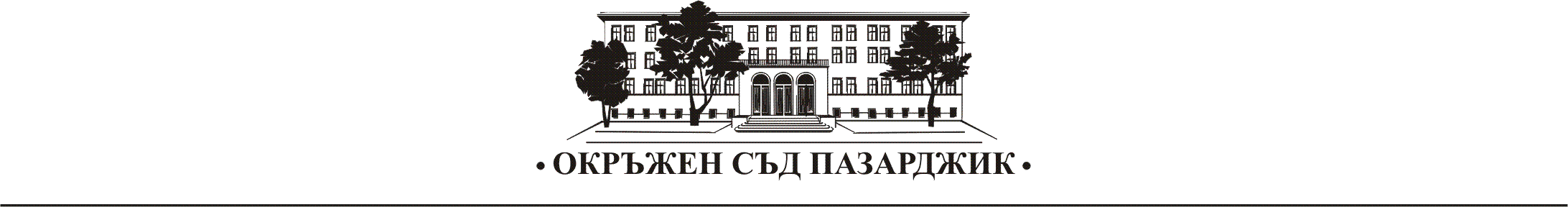     РЕПУБЛИКА БЪЛГАРИЯОКРЪЖЕН СЪД – ПАЗАРДЖИКПРЕДСТОЯЩИ ЗА РАЗГЛЕЖДАНЕ НАКАЗАТЕЛНИ ДЕЛА В ОКРЪЖЕН СЪД - ПАЗАРДЖИК И РАЙОНЕН СЪД - ПАЗАРДЖИКЗА 15.06.2020 г.		ВНОХД № 215/2020 год. – докладчик съдия Ивета Парпулова, 15.06.2020 год., 09:30 часа.		Делото е образувано по въззивна жалба срещу присъда по НОХД №1566/2019 на Районен съд – Пазарджик. Х.Н. и В.Н. са признати за виновни в това, че са съставили неистински договор за покупко-продажба на лек автомобил. Освободени са от наказателна отговорност и са им наложени административни наказания глоби в размер на по 1000 лв.		ВНОХД № 216/2020 год. – докладчик съдия Веселин Петричев, 15.06.2020 год., 09:45 часа.		Делото е образувано по въззивна жалба срещу присъда по НОХД №1773/2019 на Районен съд – Пазарджик. Г.К. е признат за виновен в това, че на 17.11.2017 г. в гр. Белово е откраднал вещи  на обща стойност от 2200 лева, собственост на фирма „Макбул - Инфраструктурно Строителство“ АД. Осъден е на 1 година лишаване от свобода с 3-годишен изпитателен срок.НОХД № 370/2020 год. по описа на Районен съд - Пазарджик – докладчик съдия Димитър Бишуров, 15.06.2020 год., 10:00 часа.		Делото е образувано по обвинителен акт на Районна прокуратура – Пазарджик. Срещу Й.Я. е повдигнато обвинение за това, че на  18.12.2019 г. в гр. Пазарджик е държал в себе си 57.284 гр високорисково наркотично вещество.		ВНОХД № 221/2020 год. – докладчик съдия Веселин Петричев, 15.06.2020 год., 10:15 часа.		Делото е образувано по въззивна жалба срещу присъда по НОХД №1773/2019 на Районен съд – Пазарджик. Г.К. е признат за виновен в това, че на 13.03.2018 г. в село Лесичово е причинил лека телесна повреда на К. С. като му е нанесъл 2 удара с нож. Освободен е от наказателна отговорност и му е наложено административно наказание глоба в размер на 2200 лв.. На пострадалия е присъдено парично обезщетение за причинените му неимуществени вреди в размер на 5000 лв.		ВНОХД № 134/2020 год. – докладчик съдия Ивета Парпулова, 15.06.2020 год., 10:30 часа.		Делото е образувано по въззивна жалба против присъда по НОХД № 35/2020 г. на РС – Пещера, с която подсъдимият М.И. е признат за виновен в това, че на 07.02.2020 г. в гр. Пещера е държал 0,372 гр хероин. Осъден е на 1 година лишаване от свобода с 4-годишен изпитателен срок и глоба в размер на 2000 лв.		ВНОХД № 88/2020 год. – докладчик съдия Веселин Петричев, 15.06.2020 год., 10:45 часа.		Делото е образувано по протест на Районна прокуратура против присъда по НОХД № 677/2019 г. на РС – Пазарджик, с която подсъдимият Г.Д. е оправдан за това, че на 04.11.2018 г. е направил опит да открадне 1 куб.м. дърва за огрев на стойност 41.66 лв. от Х.П. и Г.Д.НОХД № 142/2020 год. по описа на Районен съд - Пазарджик – докладчик съдия Димитър Бишуров, 15.06.2020 год., 11:00 часа.		Делото е образувано по обвинителен акт на Районна прокуратура – Пазарджик. Срещу Д.Б. е повдигнато обвинение за това, че на 06.10.2019 г. в с.Добровница е управлявал лек автомобил с концентрация на алкохол в кръвта си 1,50  промила.НОХД № 506/2020 год. по описа на Районен съд - Пазарджик – докладчик съдия Димитър Бишуров, 15.06.2020 год., 13:30 часа.		Делото е образувано по внесено споразумение от Районна прокуратура – Пазарджик. Срещу Г.М. е повдигнато обвинение за това, че на 14.01.2020 г. в дома си в с.Огняново е държал амфетамини, хапчета екстази и марихуана на стойност 69,90 лв.НОХД № 2309/2019 год. по описа на Районен съд - Пазарджик – докладчик съдия Елисавета Радина, 15.06.2020 год., 15:30 часа.	Делото е образувано по обвинителен акт на Районна прокуратура – Пазарджик. Срещу Е.Й. е повдигнато обвинение за това, че в периода от 19.12.2018 г. до 22.12.2018 г. в гр.Ихтиман и в гр.Пазарджик е заблудил В.Д. и Г.П., че ще им продаде нов телевизор и DVD и с това им е причинил имотна вреда в общ размер на 850 лв. 		Изброените дела предстоят за разглеждане от съдебните състави и към настоящия момент се касае само за обвинения към посочените подсъдими лица. Съгласно чл. 16 НПК обвиняемият се счита за НЕВИНЕН до завършване на наказателното производство с влязла в законна сила присъда,  която установява противното. Маринела ЧавдароваПресслужба на Окръжен съд гр.Пазарджик034/409 509